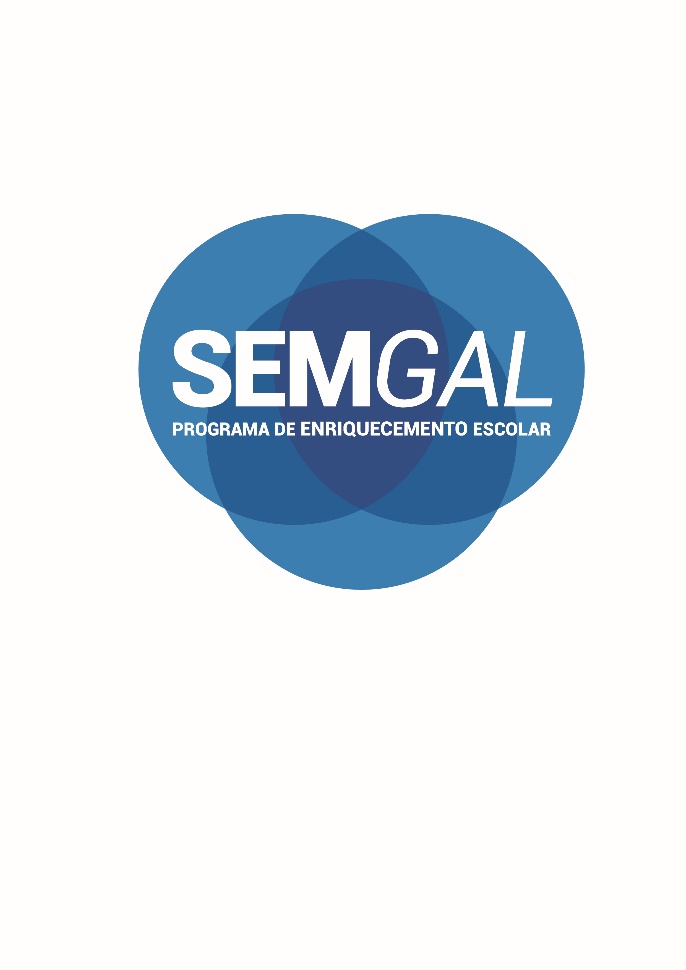 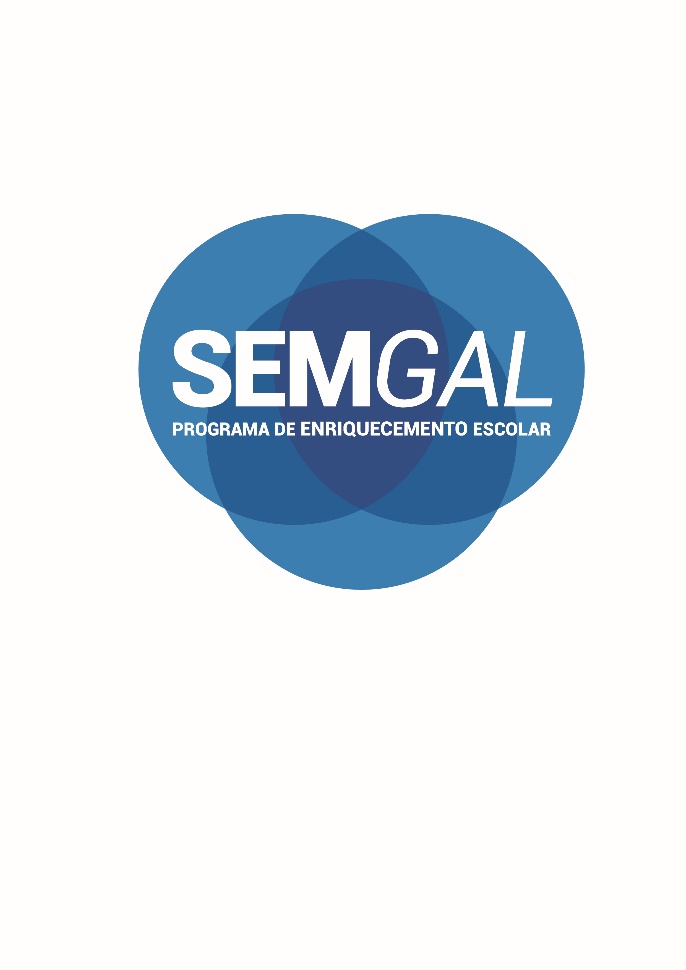 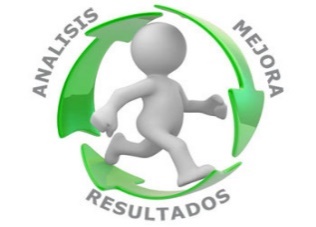 Memoria final do departamento de ...IES A Xunqueira IIPontevedraAsdo. A xefatura de departamentoDª/D. ...Índice1.	Modificacións introducidas durante o curso na programación didáctica feita ao principio de curso e as súas motivacións	32.	Análise dos resultados das avaliacións do alumnado en relación cos cursos anteriores	33.	Propostas para a revisión de	31.	A programación didáctica para o curso seguinte	32.	A concreción curricular	34.	Funcionamento do departamento	35.	Composición do mesmo	36.	Temas máis importantes tratados nas reunións	31.	Setembro	32.	Outubro	33.	Novembro	34.	Decembro	45.	Xaneiro	46.	Febreiro	47.	Marzo	48.	Abril	49.	Maio	410.	Xuño	47.	Informe de actividades complementarias e extraescolares	48.	Valoración do traballo feito para a integración das TIC na práctica docente, fomento da lectura e desenvolvemento das competencias clave	49.	Libros de texto, inclusive EDIXGAL	4Modificacións introducidas durante o curso na programación didáctica feita ao principio de curso e as súas motivacións(Explicación do apartado)Análise dos resultados das avaliacións do alumnado en relación cos cursos anteriores(Explicación do apartado)Propostas para a revisión de(Explicación do apartado)A programación didáctica para o curso seguinte(Explicación do apartado)A concreción curricular(Explicación do apartado)Funcionamento do departamento (Explicación do apartado)Composición do mesmo (Explicación do apartado)Temas máis importantes tratados nas reunións (Explicación do apartado)Setembro(Explicación do apartado)Outubro(Explicación do apartado)Novembro(Explicación do apartado)Decembro(Explicación do apartado)Xaneiro(Explicación do apartado)Febreiro(Explicación do apartado)Marzo(Explicación do apartado)Abril(Explicación do apartado)Maio(Explicación do apartado)Xuño(Explicación do apartado)Informe de actividades complementarias e extraescolares (Explicación do apartado)Valoración do traballo feito para a integración das TIC na práctica docente, fomento da lectura e desenvolvemento das competencias clave (Explicación do apartado)Libros de texto, inclusive EDIXGAL (Explicación do apartado)